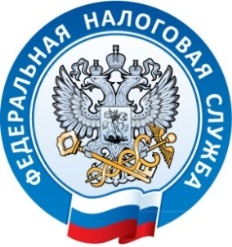                                                                        УФНС России по Республике Крым                                                                                                     г. Симферополь, ул. А. Невского, 29                                                                                                      тел. +7(3652) 66-75-14                                                                                                    12.10.2021  Исключение из ЕГРИП недействующего индивидуального предпринимателяУправление Федеральной налоговой службы по Республике Крым сообщает, что по состоянию на 01.10.2021 года из Единого государственного реестра индивидуальных предпринимателей (ЕГРИП) было исключено 3215 предпринимателей, прекративших свою деятельность. До конца 2021 года эта работа будет продолжена. Cо вступлением в силу с 01.09.2020 изменений в Федеральный закон от 08.08.2001 №129-ФЗ «О государственной регистрации юридических лиц и индивидуальных предпринимателей» регистрирующему органу дано право по своему решению признать прекратившим деятельность ИП при одновременном соблюдении следующих условий: - истечение 15 месяцев с даты окончания действия патента или непредставления ИП в течение последних 15 месяцев документов отчетности, сведений о расчетах, предусмотренных законодательством о налогах и сборах;- наличие у ИП недоимки и задолженности по налогам;Соответствующее решение перед исключением регистрирующий орган публикует в журнале «Вестник государственной регистрации» с указанием порядка и сроков направления мотивированных заявлений ИП, кредиторов и иных лиц, чьи права и законные интересы затрагиваются в связи с исключением предпринимателя из ЕГРИП с указанием адреса, по которому могут быть направлены заявления. Если такие заявления поступят в регистрирующий орган в срок не позднее одного месяца со дня опубликования решения о предстоящем исключении, ИП не будет исключен из ЕГРИП. Если же такие заявления не будут направлены, то в ЕГРИП будет внесена запись об исключении из реестра недействующего ИП. Информацию о принятом решении можно отследить в ресурсах:- «Личный кабинет индивидуального предпринимателя» https://lkip.nalog.gov.ru;- На официальном сайте ФНС России  в сервисе «Предоставление сведений из ЕГРЮЛ/ЕГРИП в электронном виде»; - на сайте Вестник государственной регистрации https://www.vestnik-gosreg.ru «Поиск публикации» по ИНН или ОГРНИП.Важно! В течение трех лет после исключения предпринимателя из ЕГРИП по решению регистрирующего органа физическое лицо не сможет вновь зарегистрироваться в качестве ИП.